Załącznik Nr 1 do SIWZPWSZ-K-BAG-29020-7/2019Opis przedmiotu zamówienia1. Zestaw wyposażenia do sali dydaktycznej – 10 kompletów.Monitor interaktywny Wyświetlacz o przekątnej obszaru roboczego min. 65” (165 cm) i max. wymiarach 1 430 x 807 mm oraz 
o min. rozdzielczości 3 840 x 2 160 (4K ULTRA HD). Wokół matrycy wymagana jest czarna ramka (zintegrowana z szybą ochronną) o szerokości z lewej i prawej strony, jak również z góry i dołu nie więcej jak 20 mm, (umożliwiająca wysuwanie / otwieranie pasków nawigacyjnych i menu lub opcjonalnie zawierająca przyciski nawigujące do najczęściej wykorzystywanych funkcji oprogramowania interaktywnego służącego do tworzenia wykładu, natomiast całkowity obszar roboczy matrycy wraz z ramkami nie powinien przekroczyć wymiarów max. 1 470 x 850 mm. Obraz powinien być wyświetlany w proporcjach 16:9. Matryca musi umożliwiać wyświetlanie kolorów w ilości min. 1.07G i jakości 10 bit na kolor. Matryca w pełni matowa, antyrefleksyjna i antyodblaskowa 
(nie dopuszcza się stosowania żadnych nakładek), chroniona wysokiej przejrzystości szybą hartowaną 
o grubości min. 4mm uniemożliwiającą uszkodzenie matrycy oraz twardością min. 7H w skali Mohsa. Monitor musi posiadać również wbudowany czujnik reagujący na natężenie oświetlenia zewnętrznego sterując jasnością wyświetlanego obrazu (matrycy), odpowiednio od natężenia oświetlenia zewnętrznego, automatycznie podwyższając lub obniżając jasność matrycy. Monitor musi posiadać odczyt min. 10 punktów z możliwością jednoczesnej pracy kilku użytkowników w tym samym czasie 
z materiałem interaktywnym na monitorze wykorzystując dołączone pisaki i inne przedmioty oraz palce do pisania i przemieszczania obiektów z rozpoznawaniem multigestów czyli obsługą wielodotyku (powiększanie i pomniejszanie obrazów, obrót, przesuwanie). Monitor musi charakteryzować się wysoką precyzją pozycjonowania dotyku i rozdzielczości siatki min. 32 768 x 32 768 pix z dokładnością odczytu dotyku ≤1 mm i szybkością reakcji matrycy ≤ 5ms. Monitor powinien być wykonany 
w technologii odczytu IR, pozycjonowania w podczerwieni. Układ trwale wbudowany w ramę monitora bez stosowania jakichkolwiek nakładek i ramek. Jasność wyświetlacza monitora (matrycy) nie powinna być mniejsza niż 450 cd/m² z kontrastem nie mniejszym jak 4500:1 zapewniając jednocześnie dobrą jakość widzenia w zakresie kątów 178° / 178°. Wymiary zewnętrzne monitora nie powinny wychodzić po za określony zakres i mogą wynosić max. 1 520 x 950 x 114 mm. Monitor musi posiadać w przedniej części / ramie jak również z dostępem od tyłu, przyłącza we/wy umożliwiające szybki dostęp w celu podłączenia urządzeń zewnętrznych do odpowiednich źródeł sygnałowych, takich jak np.: komputer PC, laptop czy notebook. Monitor musi być również wyposażony w slot OPS umożliwiający instalację opcjonalnego wewnętrznego komputera wykonanego w tym standardzie. Przyłącza w przedniej części powinny być chronione przesłoną / drzwiczkami zasuwanymi, zamykanymi na kluczyk. Przesłona musi być wykonana z tego samego materiału co rama monitora (aluminium, nie dopuszcza się stosowania zamknięcia / przesłony  wykonanych z tworzywa sztucznego . W przedniej części muszą się znajdować minimum następujące złącza: 1 x HDMI, 1 x VGA, 1 x Audio MiniJack 3.5mm, 1 x USB-B Touch, 1 x USB-A w standardzie 3.0, 1 x USB-A 2.0 oraz przyciski sterujące: zmianą kanału wejściowego, głośnością, menu – wyboru funkcji, source - przycisk przeszukiwania, oraz POWER – włączenia i wyłączenia monitora oraz niezależnie opcjonalnego komputera OPS. Monitor musi być dostarczony wraz zainstalowanym systemem operacyjnym monitora min. ANDROID 5.0 oraz procesorem czterordzeniowym, czterowątkowym min. Cortex A53 1.4GHz i pamięcią operacyjną RAM 2GB oraz podręczną 4GB z pełną obsługą i komunikacją WiFi. Zainstalowany na platformie monitora system ANDROID musi posiadać otwartą aplikację z dostępem do sklepu Google Play, dotykowy interfejs OSD w języku polskim, funkcję notowania na ekranie na każdym obrazie (z każdego źródła) i zapisywanie 
w celu późniejszego wyświetlania, możliwość korzystania z monitora jako białej tablicy bez potrzeby włączania komputera OPS lub zewnętrznego komputera typu PC, Laptop lub Notebook. Monitor musi umożliwiać wygenerowanie QR-Code z wykonanymi notatkami, zapiskami czy prowadzoną prezentacją podczas spotkania w celu udostępnienia materiału uczestnikom. Monitor musi posiadać wsparcie do odtwarzania plików zapisanych w następujących formatach: AVI / FLV / MKV / MOV / MP4 / MPG / WEM / WMV /AAC / AMR / FLAC / M4A / MP2 / MP3 / OOG / WAV / WMA JPG / PNG / GIF / DOCX / PPTX / TXT / XLSX / PDF.Monitor musi posiadać min. następujące porty We/Wy zlokalizowane w tylnej części dostępne z lewego boku i od lewej dolnej części monitora. Złącza Video: 1 x VGA IN, 1 x VGA IN/VGA OUT (dwufunkcyjne), 3 x HDMI IN, 1 x Component  YPbPr, 1 x AV IN, 1 x AV OUT,  1 x SPDIF Złącza Audio:1 x MiniJack 3.5 mm Audio IN / 1 x MiniJack 3.5mm OUT Earphone (Wyjście na słuchawki) / 1 x MiniJack 6.3 mm (Microphone) Wejście Mikrofonowe 
Złącza komunikacyjne:2 x USB-A 3.0, 1 x USB-B Touch (sterowanie dotykiem), 2 x RJ-45, 1 x RS232, 1 x Slot TF CardPorty w przedniej części monitora (Przednim panelu – zamykane przesłoną):We: 1 x VGA, 1 x Audio MiniJack 3.5m, 1 x HDMI, 1 x USB-A 3.0, 1 x USB-A 2.0, 1 x USB-B Touch (Sterowanie dotykiem), Monitor musi spełniać minimalne wymagania pod względem następujących parametrów technicznych podanych poniżej:Rozdzielczość wyświetlacza: min 3 840 x 2 160 (4K UHD)Czas reakcji: max. 5msJasność: min. 450 cd/m²Kontrast: min. 4500:1Kąty widzenia: min. 178° / 178°Wyświetlane kolory: min. 1.07 G / 10 bit Żywotność matrycy: min. 50 000h Wbudowane głośniki: min. 2 x 15WZasilanie: 230 V 50/60 HzPobór energii: ≤ 160WPobór energii w trybie czuwania: ≤ 0.5WTemperatura pracy: w zakresie 0 - +40°CWaga: ≤ 49kgMonitor musi być objęty gwarancją w minimalnym wymiarze czasowym  36 m-cy monitor / 24 m-cy matryca oraz musi posiadać autoryzowany przez producenta serwis na terenie Polski. Czas reakcji serwisu w momencie wystąpienia usterki nie może przekraczać 24h od daty zgłoszenia, a usunięcie usterki musi nastąpić w czasie nie dłuższym jak 14 dni. W przypadku przedłużającej się naprawy należy dostarczyć urządzenie zastępcze o takich samych lub zbliżonych parametrach. Wymagane jest aby monitor posiadał następujące Certyfikaty: CE / RoHs / ISO 9001 / ISO 14001Wymagane akcesoria dostarczone wraz z monitorem:1 x przewód Audio MiniJack-MiniJack, 1 x przewód VGA (min. 1.8m), 1 x Przewód HDMI (min. 1.8m), 
1 x przewód USB A/B (min. 1.8m), 1 x przewód zasilający, 1 x pisak, 1 x płyta CD z oprogramowaniem, 
1 x kluczyk zabezpieczający przedni panel sterujący, 1 x antenka wifi, 1 x pilot,1 x Splitter – zgodnie z opisem:Pozwala rozdzielić sygnał audio / wideo jednego źródła HDMI, takiego jak odtwarzacz BlueRay, DVD, STB, PS3, etc .. na dwa monitory LCD, projektory, ekrany HD jednocześnie.
Cechy:1 wejście, 2 wyjścia HDMI ;Możliwość przedłużenia odległości - do 30 m od źródła sygnału i do 25 m do odbiorników;Obsługa 3D;Obsługa CEC;Obsługa HDCP 1.2;Obsługiwane Audio: HD, w tym DTS-HD Master Audio / Dolby TrueHD / LPCM 7.1 / DTS / AC3 Dolby- / DSD;Obsługa Ultra HD rozdzielczość 3840 x 2160 i 3D, Deep Color 30bit, 36bit, Blu-ray 24/50 / 60fs / xvYCC;Obsługa rozdzielczości ultra HD 4K * 2K;HDMI Obsługiwane rozdzielczości: 480i, 480p, 576i, 576p, 720p, 1080i, 1080p (50Hz, 60Hz), 1080p / 24Hz 3D 720p / 720p 3D 50Hz / 60Hz 3D, 4Kx2K;Kolor czarny;Temperatura pracy: od -10 do 55°C;Wymiary:Szerokość 96 mm;Grubość: 59 mm;Wysokość 17 mm;Waga 98 g ;Zawartość opakowania:1x HDMI Splitter;zasilacz 5V/1A;Instrukcja obsługi;2. Zestaw wyposażenia do biblioteki – 1 komplet.Monitor interaktywny Wyświetlacz o przekątnej obszaru roboczego min. 65” (165 cm) i max. wymiarach 1 430 x 807 mm oraz 
o min. rozdzielczości 3 840 x 2 160 (4K ULTRA HD). Wokół matrycy wymagana jest czarna ramka (zintegrowana z szybą ochronną) o szerokości z lewej i prawej strony, jak również z góry i dołu nie więcej jak 20 mm, (umożliwiająca wysuwanie / otwieranie pasków nawigacyjnych i menu lub opcjonalnie zawierająca przyciski nawigujące do najczęściej wykorzystywanych funkcji oprogramowania interaktywnego służącego do tworzenia wykładów, natomiast całkowity obszar roboczy matrycy wraz z ramkami nie powinien przekroczyć wymiarów max. 1 470 x 850 mm. Obraz powinien być wyświetlany w proporcjach 16:9. Matryca musi umożliwiać wyświetlanie kolorów w ilości min. 1.07G i jakości 10 bit na kolor. Matryca w pełni matowa, antyrefleksyjna i antyodblaskowa 
(nie dopuszcza się stosowania żadnych nakładek), chroniona wysokiej przejrzystości szybą hartowaną 
o grubości min. 4mm uniemożliwiającą uszkodzenie matrycy oraz twardością min. 7H w skali Mohsa. Monitor musi posiadać również wbudowany czujnik reagujący na natężenie oświetlenia zewnętrznego sterując jasnością wyświetlanego obrazu (matrycy), odpowiednio od natężenia oświetlenia zewnętrznego, automatycznie podwyższając lub obniżając jasność matrycy. Monitor musi posiadać odczyt min. 10 punktów z możliwością jednoczesnej pracy kilku użytkowników w tym samym czasie
 z materiałem interaktywnym na monitorze wykorzystując dołączone pisaki i inne przedmioty oraz palce do pisania i przemieszczania obiektów z rozpoznawaniem multigestów czyli obsługą wielodotyku (powiększanie i pomniejszanie obrazów, obrót, przesuwanie). Monitor musi charakteryzować się wysoką precyzją pozycjonowania dotyku i rozdzielczości siatki min. 32 768 x 32 768 pix z dokładnością odczytu dotyku ≤1 mm i szybkością reakcji matrycy ≤ 5ms. Monitor powinien być wykonany 
w technologii odczytu IR, pozycjonowania w podczerwieni. Układ trwale wbudowany w ramę monitora bez stosowania jakichkolwiek nakładek i ramek. Jasność wyświetlacza monitora (matrycy) nie powinna być mniejsza niż 450 cd/m² z kontrastem nie mniejszym jak 4500:1 zapewniając jednocześnie dobrą jakość widzenia w zakresie kątów 178° / 178°. Wymiary zewnętrzne monitora nie powinny wychodzić po za określony zakres i mogą wynosić max. 1 520 x 950 x 114 mm. Monitor musi posiadać w przedniej części / ramie jak również z dostępem od tyłu, przyłącza we/wy umożliwiające szybki dostęp w celu podłączenia urządzeń zewnętrznych do odpowiednich źródeł sygnałowych, takich jak np.: komputer PC, laptop czy notebook. Monitor musi być również wyposażony w slot OPS umożliwiający instalację opcjonalnego wewnętrznego komputera wykonanego w tym standardzie. Przyłącza w przedniej części powinny być chronione przesłoną / drzwiczkami zasuwanymi, zamykanymi na kluczyk. Przesłona musi być wykonana z tego samego materiału co rama monitora (aluminium, nie dopuszcza się stosowania zamknięcia / przesłony  wykonanych z tworzywa sztucznego . W przedniej części muszą się znajdować minimum następujące złącza: 1 x HDMI, 1 x VGA, 1 x Audio MiniJack 3.5mm, 1 x USB-B Touch, 1 x USB-A w standardzie 3.0, 1 x USB-A 2.0 oraz przyciski sterujące: zmianą kanału wejściowego, głośnością, menu – wyboru funkcji, source - przycisk przeszukiwania, oraz POWER – włączenia i wyłączenia monitora oraz niezależnie opcjonalnego komputera OPS. Monitor musi być dostarczony wraz zainstalowanym systemem operacyjnym monitora min. ANDROID 5.0 oraz procesorem czterordzeniowym, czterowątkowym min. Cortex A53 1.4GHz i pamięcią operacyjną RAM 2GB oraz podręczną 4GB z pełną obsługą i komunikacją WiFi. Zainstalowany na platformie monitora system ANDROID musi posiadać otwartą aplikację z dostępem do sklepu Google Play, dotykowy interfejs OSD w języku polskim, funkcję notowania na ekranie na każdym obrazie (z każdego źródła) i zapisywanie 
w celu późniejszego wyświetlania, możliwość korzystania z monitora jako białej tablicy bez potrzeby włączania komputera OPS lub zewnętrznego komputera typu PC, Laptop lub Netebook. Monitor musi umożliwiać wygenerowanie QR-Code z wykonanymi notatkami, zapiskami czy prowadzoną prezentacją podczas spotkania w celu udostępnienia materiału uczestnikom. Monitor musi posiadać wsparcie do odtwarzania plików zapisanych w następujących formatach: AVI / FLV / MKV / MOV / MP4 / MPG / WEM / WMV /AAC / AMR / FLAC / M4A / MP2 / MP3 / OOG / WAV / WMA JPG / PNG / GIF / DOCX / PPTX / TXT / XLSX / PDF.Monitor musi posiadać min. następujące porty We/Wy zlokalizowane w tylnej części dostępne 
z lewego boku i od lewej dolnej części monitora. Złącza Video: 1 x VGA IN, 1 x VGA IN/VGA OUT (dwufunkcyjne), 3 x HDMI IN, 1 x Component  YPbPr, 1 x AV IN, 1 x AV OUT,  1 x SPDIF Złącza Audio:1 x MiniJack 3.5 mm Audio IN / 1 x MiniJack 3.5mm OUT Earphone (Wyjście na słuchawki) / 1 x MiniJack 6.3 mm (Microphone) Wejście Mikrofonowe 
Złącza komunikacyjne:2 x USB-A 3.0, 1 x USB-B Touch (sterowanie dotykiem), 2 x RJ-45, 1 x RS232, 1 x Slot TF CardPorty w przedniej części monitora (Przednim panelu – zamykane przesłoną):We: 1 x VGA, 1 x Audio MiniJack 3.5m, 1 x HDMI, 1 x USB-A 3.0, 1 x USB-A 2.0, 1 x USB-B Touch (Sterowanie dotykiem), Monitor musi spełniać minimalne wymagania pod względem następujących parametrów technicznych podanych poniżej:Rozdzielczość wyświetlacza: min 3 840 x 2 160 (4K UHD)Czas reakcji: max. 5msJasność: min. 450 cd/m²Kontrast: min. 4500:1Kąty widzenia: min. 178° / 178°Wyświetlane kolory: min. 1.07 G / 10 bit Żywotność matrycy: min. 50 000h Wbudowane głośniki: min. 2 x 15WZasilanie: 230 V 50/60 HzPobór energii: ≤ 160WPobór energii w trybie czuwania: ≤ 0.5WTemperatura pracy: w zakresie 0 - +40°CWaga: ≤ 49kgMonitor musi być objęty gwarancją w minimalnym wymiarze czasowym  36 m-cy monitor / 24 m-cy matryca oraz musi posiadać autoryzowany przez producenta serwis na terenie Polski. Czas reakcji serwisu w momencie wystąpienia usterki nie może przekraczać 24h od daty zgłoszenia, a usunięcie usterki musi nastąpić w czasie nie dłuższym jak 14 dni. W przypadku przedłużającej się naprawy należy dostarczyć urządzenie zastępcze o takich samych lub zbliżonych parametrach. Wymagane jest aby monitor posiadał następujące Certyfikaty: CE / RoHs / ISO 9001 / ISO 14001Zintegrowany komputer OPS:Procesor (CPU): min. INTEL i5-4460, 3.2GHz (4-Rdzenie)Pamięć RAM: min. 4GB, 1 x SO-DIMM DDR 3L (1.35V) 1600MHzDysk Twardy: min. SSD 128GBPłyta: min. INTEL H81Karta graficzna: zintegrowanaWymagane porty We/Wy: 1 x DC Port, 1 x VGA, 1 x HDMI, 2 x USB 3.0, 2 x USB 2.0, 1 x RJ-45 LAN (1Gbit/s), 
1 x COM, 1 x MiniJack 3.5mm Audio, 1 x MiniJack 3.5mm MIC, 1 x 80P złącze OPS, 2 x WiFi Antena Port, 
1 x Power ButtonWaga: ≤ 1.35 kgWymagane jest, aby dostarczany wraz z monitorem OPS posiadał zainstalowany system operacyjny min. WIN 10Home PL OEM z pełną licencją użytkową. Nie dopuszcza się dostarczenia OPS’a bez zainstalowanego systemu operacyjnego lub z zainstalowanym systemem ograniczonym czasowo lub nie przeznaczonym do użytkowania w Polsce.Wymagane akcesoria dostarczone wraz z monitorem:1 x przewód Audio MiniJack-MiniJack, 1 x przewód VGA (min. 1.8m), 1 x Przewód HDMI (min. 1.8m), 
1 x przewód USB A/B (min. 1.8m), 1 x przewód zasilający, 1 x pisak, 1 x płyta CD z oprogramowaniem, 
1 x kluczyk zabezpieczający przedni panel sterujący, 1 x antenka wifi, 1 x pilot,1 x Splitter – zgodnie z opisem:Pozwala rozdzielić sygnał audio / wideo jednego źródła HDMI, takiego jak odtwarzacz BlueRay, DVD, STB, PS3, etc .. na dwa monitory LCD, projektory, ekrany HD jednocześnie.
Cechy:1 wejście, 2 wyjścia HDMI ;Możliwość przedłużenia odległości - do 30 m od źródła sygnału i do 25 m do odbiorników;Obsługa 3D;Obsługa CEC;Obsługa HDCP 1.2;Obsługiwane Audio: HD, w tym DTS-HD Master Audio / Dolby TrueHD / LPCM 7.1 / DTS / AC3 Dolby- / DSD;Obsługa Ultra HD rozdzielczość 3840 x 2160 i 3D, Deep Color 30bit, 36bit, Blu-ray 24/50 / 60fs / xvYCC;Obsługa rozdzielczości ultra HD 4K * 2K;HDMI Obsługiwane rozdzielczości: 480i, 480p, 576i, 576p, 720p, 1080i, 1080p (50Hz, 60Hz), 1080p / 24Hz 3D 720p / 720p 3D 50Hz / 60Hz 3D, 4Kx2K;Kolor czarny;Temperatura pracy: od -10 do 55°C;Wymiary:Szerokość 96 mm;Grubość: 59 mm;Wysokość 17 mm;Waga 98 g ;Zawartość opakowania:1x HDMI Splitter;zasilacz 5V/1A;Instrukcja obsługi;1 x mysz optyczna, zgodnie z opisem:1 x klawiatura dla niedowidzących, zgodnie z opisem:Ergonomiczna klawiatura zaprojektowana specjalnie z myślą o niedowidzących użytkownikach. Duże wysokokontrastowe klawisze z dużą czcionką. Klawiatura musi posiadać standardowe 103 klawisze, łącznie z klawiaturą numeryczną, klawiszami funkcyjnymi oraz dziewięcioma klawiszami multimedialnymi. Podzespoły zapewniają żywotność powyżej 10 milionów wciśnięć każdego klawisza.Parametry•	standardowy format QWERTY (103 klawisze) z klawiaturą numeryczną oraz wszystkimi klawiszami funkcyjnymi F1-F12•	9 klawiszy multimedialnych•	Nowoczesny niski profil klawiszy•	żywotność klawiszy: 10 milionów wciśnięć interface: USB•	Kompatybilność: Windows 10/8/7Wymiary•	Szerokość: 445 mm•	Długość: 169 mm•	Wysokość: 23 mm1 x Ławka uczniowska MDF z regulacją kąta nachylenia blatu, zgodnie z opisem:•	Stelaż posiada regulację wysokości blatu w zakresie rozmiarów od 3 do 6 zgodnie 
z obowiązującymi normami. Regulacja wysokości oraz kąta nachylenia blatu. Ustawienie pochylenia blatu w 2 położeniach. Blat ławki posiada wyprofilowane progi zabezpieczające zsuwaniu podręczników, zeszytów i przyborów szkolnych.•	Ławka posiada certyfikat dopuszczający do użytkowania w placówkach oświatowych. •	Stelaż wykonany z rury metalowej owalnej 38 x 20 x 1.5 mm, malowany farbą proszkową do użytku wewnątrz pomieszczeń. •	Na wszystkich otwartych częściach profili metalowych zamontowane zaślepki z tworzywa sztucznego.•	Profil poziomy stanowiący podstawę ławki oraz profil pionowy połączone ze sobą. •	Blat wykonany z płyty MDF pokrytej specjalistyczną okleiną PCV przeznaczoną do produkcji blatów. •	Wymiar blatu: 69 x 50 cm – ławka 1-osobowa,•	Krawędzie oraz naroża blatu ławki zaokrąglone. •	Kolorystyka blatu i stelaża do uzgodnienia z Zamawiającym.1 x krzesło, zgodnie z opisem:Krzesło wyprofilowane, wklęsło-wypukła forma pozwalająca na prawidłowe ułożenie kręgosłupa, zaprojektowane zgodnie z zasadami ergonomii. Wkład siedziska oraz oparcia wykonany z tworzywa sztucznego – polietylen wysokociśnieniowy. Tapicerowane siedzisko i oparcie, materiał 100% poliester. Podstawa krzesła pięcioramienna wykonana z tworzywa sztucznego. Siedzisko osadzone na kolumnie gazowej w kolorze czarnym (wykonanie ze stali) z możliwością regulacji wysokości siedziska. Krzesło posiada podłokietniki tworzywowe bez możliwości regulacji wysokości. Krzesło posiada kółka, które nie rysują podłóg. Krzesło w rozmiarze 6 . Krzesło posiada certyfikat zgodności z normą: PN-EN 1335-1:2004; PN-EN 1335-2:2009. Kolorystyka tapicerki do uzgodnienia z Zamawiającym.Wymiary: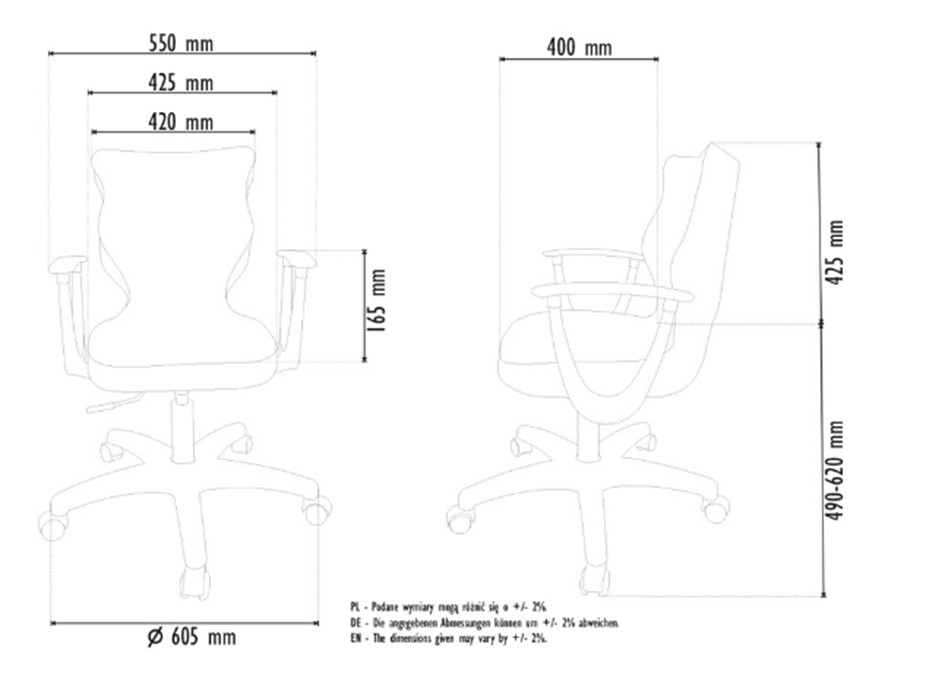 3. Wymagania dotyczące montażu wszystkich zestawów, szkolenia i poradnika:Montaż – Wykonawca zobowiązany jest do montażu wszystkich stanowisk w miejscu wskazanym przez władze uczelni. Montaż należy wykonać w oparciu o dedykowaną przez producenta podstawę mobilną 
z wyprowadzeniem przewodów sygnałowych i zasilania. Przewody sygnałowe do podłączenia komputera (stacjonarny, notebook) muszą być zastosowane o odpowiedniej długości nie przekraczającej 10m. Instalacja oprogramowania do obsługi monitora interaktywnego na sprzęcie dostępnym w danym pomieszczeniu montażu zestawu. Kalibracja sprzętu.Szkolenie – Wykonawca zobowiązany jest do przeprowadzenia 3 godzin płatnych szkoleń wdrożeniowych dla grupy 15 wykładowców z zakresu działania i wykorzystania zainstalowanego systemu interaktywnego oraz rozwiązywania prostych problemów związanych z eksploatacją. Poradnik -  Wykonawca zobowiązany jest do przygotowania nieodpłatnego poradnika obsługi monitora, który w formie elektronicznej można przesyłać zainteresowanym wykładowcom/studentom.Uwaga:Przy składaniu oferty Wykonawca powinien uwzględnić informację, że na podstawie art. 83 ust. 1 pkt 26 a ustawy z dnia 11 marca 2004 r. o podatku od towarów i usług (Dz. U. 2018 r., poz. 2174) monitory – 11 szt. oraz zintegrowany komputer OPS 1 -1 szt. mogą być zakupione przez Zamawiającego ze stawką podatku VAT  0%. typ urządzeniamysz optycznałącznośćbezprzewodowaprzeznaczeniedo biurakomunikacja bezprzewodowafale radioweobszar odbioru fal2.4 GHzmaksymalna rozdzielczość pracy1000 dpizasięg25 mliczba przycisków3 szt.rolka przewijania1kolorczarnyinne cechytechnologia czujnika: zaawansowane śledzenie optyczne żywotność baterii: 18 miesięcy (żywotność baterii zależy od intensywności użytkowania i warunków pracy na komputerze) | zgodne systemy operacyjne: Windows 8, Windows 7, Windows Vista, Mac OS X 10.5 lub nowszy, Chrome OS, jądro Linux w wersji 2.6 lub nowszej